Zrenjanin: 23.12.2016.Del. broj:  13 – 1995                						         OBAVEŠTENJEO ZAKLJUČENOM UGOVORU1.Naručilac: OPŠTA BOLNICA “Đorđe Joanović” Zrenjanin, dr Vase Savića broj 5, Zrenjanin                                     www.bolnica.org.rs2. Redni  broj nabavke: JN 27/2016 (Otvoreni postupak)3. Predmet javne nabavke: Dobra – kese za uzimanje krvi Naziv i oznaka  iz opšteg rečnika nabavke:  33141613 – kese za krvUgovorena vrednost: 1.932.400,00  din. bez PDV-a, odnosno 2.125.640,00 din sa PDV-om Kriterijum za dodelu ugovora:  Najniža ponuđena cena Broj primljenih ponuda: 3   Najviša i najniža ponuđena cena:    najviša ponuđena cena: 2.088.000,00 din. bez PDV-a, odnosno 2.296.800,00  din sa PDV-om   najniža ponuđena cena:  1.932.400,00 din. bez PDV-a, odnosno 2.125.640,00 din sa PDV-om   Najviša i najniža ponuđena cena kod prihvatljivih ponuda:   najviša ponuđena cena: 1.977.000,00 dinara bez PDV-a, odnosno 2.174.700,00 dinara sa PDV   najniža ponuđena cena: 1.932.400,00 din. bez PDV-a, odnosno 2.125.640,00 din sa PDV-om  Datum donošenja Odluke o dodeli ugovora: 02.12.2016. godine  Datum zaključenja ugovora: 20.12.2016. godine  Osnovni podaci o dobavljaču: “DIJAGFARM” DOO – Beograd, Kralja Milutina 73, koga zastupa Dragan TešićŠifra delatnosti:	4646Matični broj:     	07494793PIB broj:            	100222526Tekući račun:		205-66070-49 Komercijalna banka AD BeogradTel/fax:			011/3617868  011/3619696Mail:			office@dijagfarm.comPeriod važenja ugovora: 12 meseci     		                                                                                                                                                          Komisija za JN 27/2016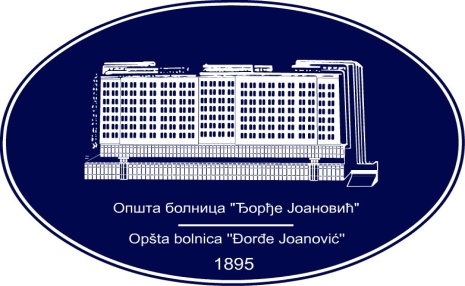 REPUBLIKA SRBIJA - AP VOJVODINAOPŠTA BOLNICA “Đorđe Joanović”Zrenjanin, ul. Dr Vase Savića br. 5Tel: (023) 536-930; centrala 513-200; lokal 3204Fax: (023) 564-104PIB 105539565    matični broj: 08887535Žiro račun kod Uprave za javna plaćanja 840-17661-10E-mail: bolnicazr@ptt.rs        www.bolnica.org.rs